Devoir surveillé N° : 11er Semestre- Sujet -Devoir surveillé N° : 11er Semestre- Sujet -Devoir surveillé N° : 11er Semestre- Sujet -Ecoles internationales de Ksar 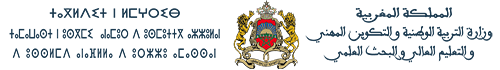 Prof : EL YAAGOUBI Ecoles internationales de Ksar Prof : EL YAAGOUBI PageDevoir surveillé N° : 11er Semestre- Sujet -Devoir surveillé N° : 11er Semestre- Sujet -Devoir surveillé N° : 11er Semestre- Sujet -Ecoles internationales de Ksar Prof : EL YAAGOUBI Ecoles internationales de Ksar Prof : EL YAAGOUBI 15Devoir surveillé N° : 11er Semestre- Sujet -Devoir surveillé N° : 11er Semestre- Sujet -Devoir surveillé N° : 11er Semestre- Sujet -Ecoles internationales de Ksar Prof : EL YAAGOUBI Ecoles internationales de Ksar Prof : EL YAAGOUBI Devoir surveillé N° : 11er Semestre- Sujet -Devoir surveillé N° : 11er Semestre- Sujet -Devoir surveillé N° : 11er Semestre- Sujet -2 HDuréePhysique - ChimiePhysique - ChimieMatièreMatière4Coeff.Tronc Commun Scientifique – BIOFTronc Commun Scientifique – BIOFBrancheBrancheL’usage de la calculatrice scientifique non programmable est autoriséOn donnera les expressions littérales avant de passer aux applications numériquesLe sujet comporte 3 exercicesCHIMIE : 7 PtsPartie 1 : Question du coursPartie 2 : Extraction du menthonePHYSIQUE 1 : 7 PtsEtude de Mouvement d’un satellite SPHYSIQUE 2 : 6 PtsPartie 1 : Etude de mouvement  d’un solide sur un plan incliné Partie 2 : Force pressante d’une punaiseL’usage de la calculatrice scientifique non programmable est autoriséOn donnera les expressions littérales avant de passer aux applications numériquesLe sujet comporte 3 exercicesCHIMIE : 7 PtsPartie 1 : Question du coursPartie 2 : Extraction du menthonePHYSIQUE 1 : 7 PtsEtude de Mouvement d’un satellite SPHYSIQUE 2 : 6 PtsPartie 1 : Etude de mouvement  d’un solide sur un plan incliné Partie 2 : Force pressante d’une punaiseL’usage de la calculatrice scientifique non programmable est autoriséOn donnera les expressions littérales avant de passer aux applications numériquesLe sujet comporte 3 exercicesCHIMIE : 7 PtsPartie 1 : Question du coursPartie 2 : Extraction du menthonePHYSIQUE 1 : 7 PtsEtude de Mouvement d’un satellite SPHYSIQUE 2 : 6 PtsPartie 1 : Etude de mouvement  d’un solide sur un plan incliné Partie 2 : Force pressante d’une punaiseL’usage de la calculatrice scientifique non programmable est autoriséOn donnera les expressions littérales avant de passer aux applications numériquesLe sujet comporte 3 exercicesCHIMIE : 7 PtsPartie 1 : Question du coursPartie 2 : Extraction du menthonePHYSIQUE 1 : 7 PtsEtude de Mouvement d’un satellite SPHYSIQUE 2 : 6 PtsPartie 1 : Etude de mouvement  d’un solide sur un plan incliné Partie 2 : Force pressante d’une punaiseL’usage de la calculatrice scientifique non programmable est autoriséOn donnera les expressions littérales avant de passer aux applications numériquesLe sujet comporte 3 exercicesCHIMIE : 7 PtsPartie 1 : Question du coursPartie 2 : Extraction du menthonePHYSIQUE 1 : 7 PtsEtude de Mouvement d’un satellite SPHYSIQUE 2 : 6 PtsPartie 1 : Etude de mouvement  d’un solide sur un plan incliné Partie 2 : Force pressante d’une punaiseL’usage de la calculatrice scientifique non programmable est autoriséOn donnera les expressions littérales avant de passer aux applications numériquesLe sujet comporte 3 exercicesCHIMIE : 7 PtsPartie 1 : Question du coursPartie 2 : Extraction du menthonePHYSIQUE 1 : 7 PtsEtude de Mouvement d’un satellite SPHYSIQUE 2 : 6 PtsPartie 1 : Etude de mouvement  d’un solide sur un plan incliné Partie 2 : Force pressante d’une punaiseDevoir Surveillé N° 1 --   -   1er SemestrePageDevoir Surveillé N° 1 --   -   1er Semestre25Physique Chimie --- Tronc Commun Scientifique25CHIMIE ( 7 Pts )Les deux parties sont indépendantesPartie 1 : Questions du cours  (2 pts)Définir une espèce chimique?...............................................................................................................................................................................................................................................................................................................Un test chimique est une expérience dont le résultat visible permet de montrer la présence ou l’absence d’une espèce chimique dans l’échantillon testé. Compléter le tableau suivant :	Remplir le tableau  suivant en mettant une croix (X) sur la case convenable Citer deux techniques d’extraction des espèces chimiques que vous connaissez ?...............................................................................................................................................................................................................................................................................................................Partie 2 : Extraction du menthone (5 Pts )           La menthone est un des constituants de certaines espèces de menthe. Son odeur et sa saveur, analogues à celles de la menthe, en font un arôme très utilisé dans les produits alimentaires.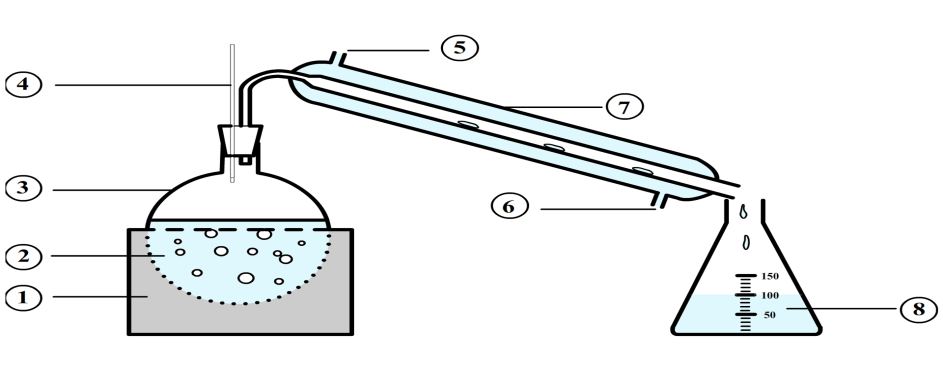 On veut extraire de l’huile essentielle de menthe poivrée en utilisant une technique qui repose sur le dispositif expérimental ci-dessous(Fig1).   Et en introduisant dans un ballon on 10 g de fleurs de la menthe et en ajoutant 100 mL d’eau distillée avec quelques pierres ponces. en chauffant à ébullition pendant environ 30mn jusqu’à obtenir environ 70 mL de distillat. Donner le nom de cette technique ?............................................................................................Légender le schéma du montage utilisé ?...............................................................................................................................................................................................................................................................................................................Quel est le rôle des pierres ponces ? .................................................................................................................................................................Barème0.50.50.50.50.2510.5Devoir Surveillé N° 1 --   -   1er SemestrePageDevoir Surveillé N° 1 --   -   1er Semestre35Physique Chimie --- Tronc Commun Scientifique35   Afin de récupérer l’huile essentielle du distillat, on effectue une extraction par solvant. On introduit dans une ampoule à décanter le distillat, 10,0 mL d’eau salée et 10,0 mL du solvant extracteur. On bouche, on agite, on dégaze et on laisse décanter.A l’aide des données du tableau ci-dessous, quel solvant extracteur peut-on choisir ? Justifier...............................................................................................................................................................................................................................................................................................................On désire vérifier si l’huile essentielle de la menthe obtenue après décantation  (3) contient du Menthone (1).On réalise la chromatographie sur couche mince dont le résultat est présenté ci-dessous. Donner brièvement les buts d’une chromatographie ? ........................................................................................................................................................................................................................Interpréter ce chromatogramme?...................................................................................................................................................................................................................................................................................................................................................................................................................................................................... Calculer le rapport frontal Rf de la menthone (1) et de l’eucalyptol (4) ?..............................................................................................................................................................................................................................................................................................................................................................................................................................................................................................................................................................................................................................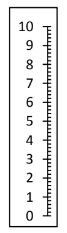 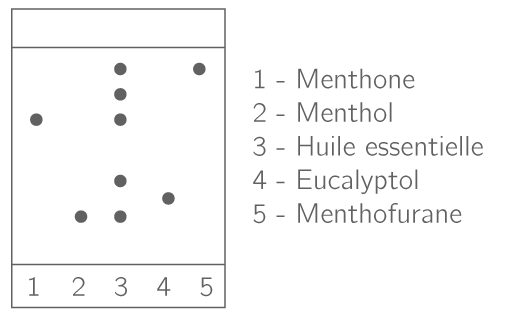 Barème0.750.511Devoir Surveillé N° 1 --   -   1er SemestrePageDevoir Surveillé N° 1 --   -   1er Semestre45Physique Chimie --- Tronc Commun Scientifique45PHYSIQUE 1  (7 pts)Notations scientifique et ordre de grandeur :Compléter le tableau suivant ?Le télescope spatial Hubble  (S) a permis de faire d’importantes découvertes en astronomie. Il se déplace autour de la Terre sur une orbite circulaire, à l’altitude constante h = 600 km. Sa masse est m = 12,0 t.Données : - Masse de la Terre  ;                   - Rayon de la Terre Calculer l’intensité de la force d’attraction exercée par la Terre sur le télescope Hubble ?........................................................................................................................................................................................................................................................................................................................................................................................................................................................................Déduire l’intensité de la force d’attraction exercée par le télescope Hubble sur la Terre ?........................................................................................................................................................................................................................................................................................................................................................................................................................................................................Représenter ces 2 forces sur le schéma ci-dessous, sans souci d’échelle ?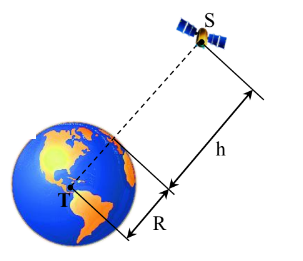  En écrivant que la force de gravitation qui s’exerce sur le télescope est égale à son poids, montrer que la pesanteur terrestre à l’altitude h est donnée par :                               puis calculer sa valeur................................................................................................................................................................................................................................................................................................................................................................................................................................................................................................................................................................................................................................. Déduire le poids de Hubble à cette même altitude ?........................................................................................................................................................................................................................................................................................................................................................................................................................................................................ Calculer l’altitude d’un satellite géostationnaire, sachant qu’à cette altitude g = 0,223 N.kg-1.........................................................................................................................................................................................................................................................................................................................................................................................................................................................................................................................................................................................................................................................................................................................................................................................Barème210.5110.5111.51.75Devoir Surveillé N° 1 --   -   1er SemestrePageDevoir Surveillé N° 1 --   -   1er Semestre55Physique Chimie --- Tronc Commun Scientifique55PHYSIQUE 2 ( 6 Pts )Les deux parties sont indépendantesPartie 1 : Etude d’un corps solide dans un plan incliné (3.5 Pts )        Un corps solide (S) de masse m = 500 g  accroché à un fil de tension T sur un plan incliné. Les frottements sont négligés.en considérant le système étudié suivant : (Le corps solide S) Faire le bilan des forces exercées sur (S) et les classifier ?représenter les forces appliquées sur le corps solide  (S) sans souci d’échelle ?en considérant le nouveau  système étudié suivant : (Le corps solide S + le fil), Quelle la force intérieure dans ce cas ?   .............................................................................................................................................................................................................................................................................................................. ................................................................................................................................................................................................................................................................................................................Partie 2 : Force pressante  (2 pts)  Pour enfoncer une punaise dans un mur, on exerce une force de 15 N sur la surface de la tête de la punaise qui est de 300 mm2. la pression exercée par le doigt est : la pression exercée par la pointe de la punaise  de surface  0,5 mm2  est : 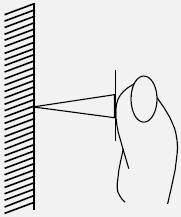 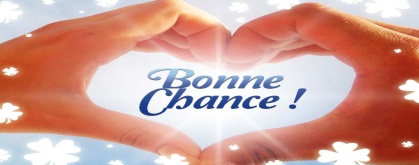 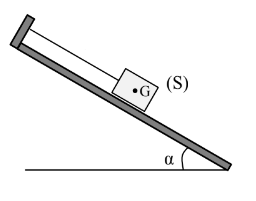 Barème1.51.50.511